令和４年４月４日参加団体用　かごしま春祭大ハンヤ2022　新型コロナウィルス感染防止ガイドラインこのガイドラインは政府・鹿児島県が作成した感染防止安全計画ならびに鹿児島県商店街振興組合連合会がまとめた「新型コロナウィルス対応　危機管理ガイドライン」・「九州がっ祭、新型コロナウイルス感染防止対策ガイドライン」を参考に当開催委員会が祭り参加時に提出する概要をまとめたもので、「かごしま春祭大ハンヤ２０２２」において順守事項・注意事項などを整理し参加団体に守っていただきたい項目を記載したものです。　どうか、ご一読いただき、参加要件の順守をお願い申し上げます。１．参加要件・・参加時に提出していただく内容　　・参加者名簿・健康チェックシートを祭り当日に最初の演舞会場に設置した総合受付に提出をお願いします。　　【内容】氏名・連絡先、当日の体温。２週間前からの体温測定記録、「ＣＯＣＯＡ－新型コロナウィル接触確認アプリ」のダウンロード確認、　　下記に該当される方は本祭りに参加できませんのでご注意ください。　　・祭り当日から2週間以内に新型コロナウィルス陽性者と濃厚接触がある人、政府から入国制限のある国や地域へ渡航ならびに当該在住者と濃厚接触がある人　　・祭り当日に同居家族や身近な知人に感染が疑われる方がいる人　　・３７．５℃以上、もしくは平熱より１℃以上の発熱がある人、体調がすぐれない人（発熱、咳、のどの痛み、味覚、嗅覚に異常を認める人を含む）　　・2週間前までに「ＣＯＣＯＡ新型コロナウィルス接触確認アプリ」の登録を参加者全員に行うこと。　　・祭り2週間前から健康チェックを行うこと。　　・下記の症状の方は参加できません。　　　①当日の健康チェックで３７．５℃以上、もしくは平熱より１℃以上の発熱がある人　　　②体調確認の記録用紙は次ページを参照。２．練習に関して　　各県の感染防止ガイドラインを遵守して、練習時に体調異常を認めた方はチーム活動に参加をしないで下さい。　　練習場所を含め、生活上使用する箇所は消毒・手洗いを順守してください。３．当日の注意点　　①マスク（不織布のもの　　演舞時のも）飲み物は各自持参ること。演舞時のマスクと常用（不織布使用の事）は区別して着用してください。　　②会場に置いてある検温・手指消毒セットは必ず受けてください。　　③演舞以外はソーシャルディスタンスを守って行動してください。４．演舞に関して　　　①当日はマスク着用でおねがいします。マウスシールドは肝炎防御機能があまりないようですので今回はマスクのみといたします。　　②演舞中の声出しは制限しませんが、２ｍ以上の距離は確保してください。　　③煽りマイクは１演舞ごとに消毒を行います。　　④給水は紙コップを使用しますので、使い切りとします。５．感染注意に関して　　①祭り開催日２週間前以内に感染者がでた場合は感染者以外の方全員ＰＣＲ検査を受け陰性だった場合は　　参加できます。但し、参加できない場合、参加金の返金に応じることができませんのでご了承願います。６．スタッフ、関係者の感染防止について　・マスク着用、咳エチケットの徹底　・手指のアルコール消毒の徹底　・事前、当日の体調管理の徹底、その他は体温管理など演舞メンバーと同様とします。※本ガイドラインは令和４年４月１日時点での対応でありますので、祭り開催日近くになり状況が変わった場合は変更されるときがありますのでご留意願います。※　　かごしま春祭大ハンヤ振興会　事務局［㈱カワイ内］担当：河井・谷口・田村・江口　　　　　　　　　　　　　　　　　　　TEL：099-257-9690　　FAX：099-284-1126　　　　　　　　　　　　　　　　　　　河井携帯　　090-3195-1460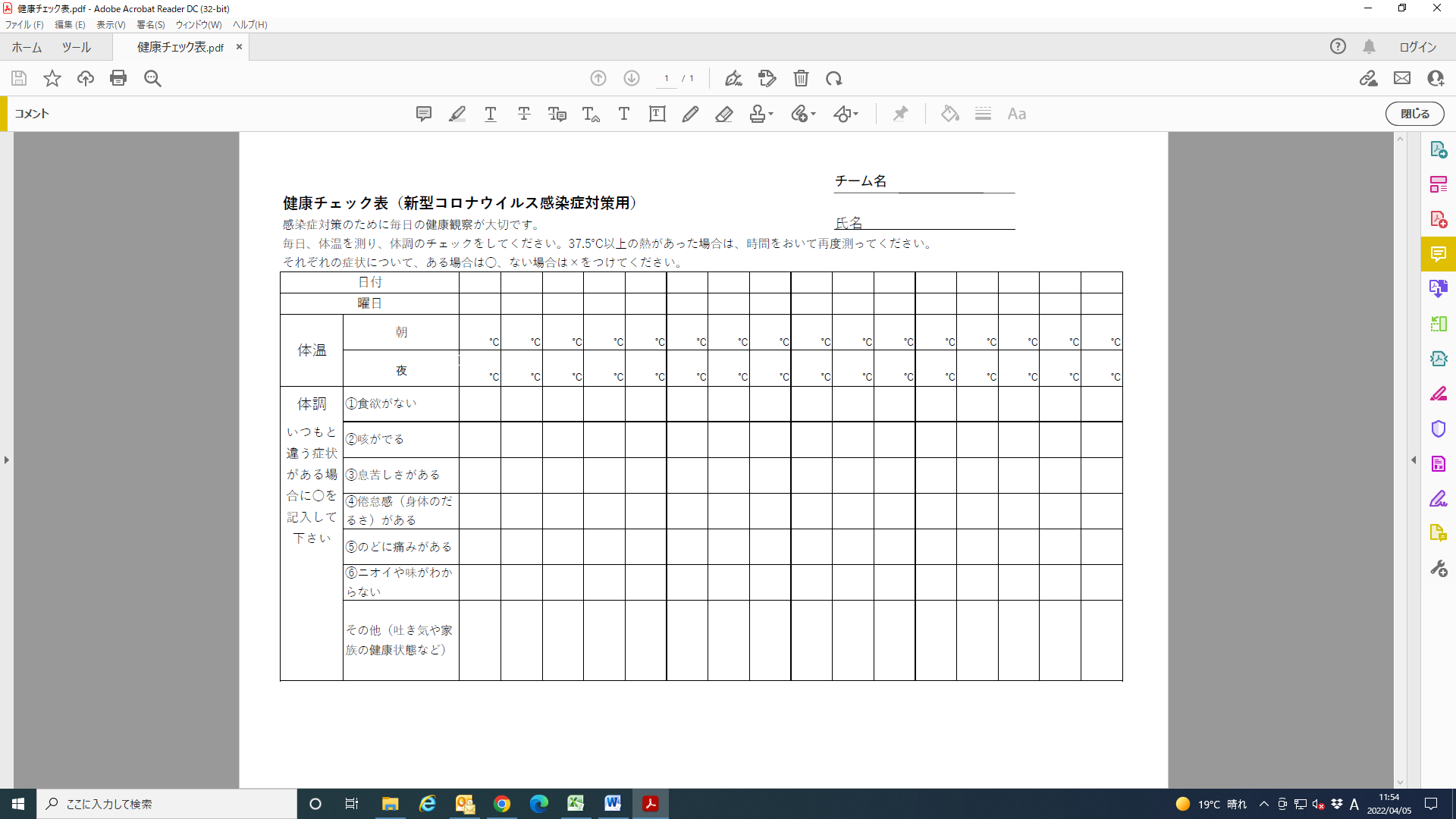 